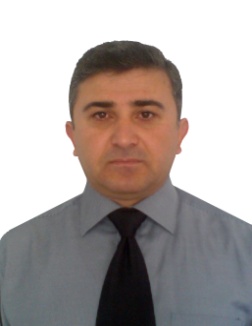 CV1. ზოგადი ცნობებისახელი გვარი მამის სახელი:             მალხაზ ნოზაძე ვახტანგის ძედაბადების წელი, თვე, რიცხვი:        1970.01.10დაბადების ადგილი:                            ლაგოდეხიმოქალაქეობა:                                         საქართველოს მოქალაქემისამართი (ჩაწერის ადგილი):          ლაგოდეხის რაიონი სოფ აფენიფაქტიური მისამართი:                        ლაგოდეხის რაიონი სოფ აფენისაკონტაქტო ტელეფონი:                     სახლის              790309359                                                                      მობილური       595309359         598904114ელექტრონული ფოსტა:                       malkhazinozadze@yahoo.com2. განათლებაუმაღლესი1992-1997 თბილისის სახელმწიფო უნივერსიტეტის მექანიკა-მათემატიკის ფაკულტეტი. მექანიკოსი, მათემატიკის მასწავლებლის სპეციალისტი3. უნარებიუცხო ენის ცოდნარუსული           კარგადინგლისური      დაწყებითიკომპიუტერის ცოდნა:         Ms Offce (Word, Excel, Access, PowerPoint, Outlook), 4. სამუშაო გამოცდილება2014-დან    ლაგოდეხის მუნიციპალიტეტის გამგეობის შიდა აუდიტის სამსახურის უფროსი. 2009-2011       მიკროსაფინანსო ორგანიზაცია  ,,ფინკა საქართველო”. გურჯაანის,  წნორის და დედოფლისწყაროს ფილიალების მენეჯერი. 2008-2009      მიკროსაფინანსო ორგანიზაცია  ,,ფინკა  საქართველო”. ხელვაჩაური, ქედა და ხულოს ფილიალების მენეჯერი. აგრო სესხების კონსულტანტი სამეგრელოს რეგიონში.2003-2008      მიკროსაფინანსო ორგანიზაცია ,,ფინკა საქართველო”. ლაგოდეხის ოფისი. საკრედიტო ექსპერტი. 2000-2002       არასამთავრობო ორგანიზაცია ,,საქართველოს პროფესიონალთა ასოციაცია”. მთავარი სპეციალისტი.1998-2000          აფენის საშუალო სკოლა. მათემატიკის მასწავლებელი.5. ოჯახური მდგომარეობა:დაქორწინებული